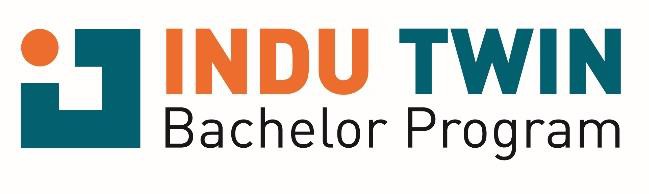 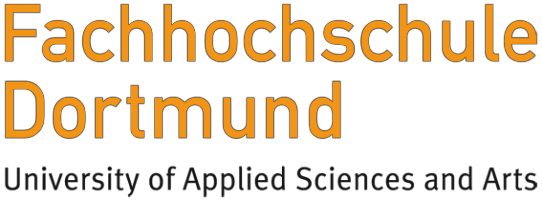 Data Science and Machine LearningVirtual international collaborative course offering at DortmundUniversity of Applied Sciences and Arts between April to July 2021Los estudiantes de las universidades participantes en el Proyecto InduTwin (UGTO Guanajuato, UTTEC Tecamac, UBA Buenos Aires, UDEM Medellin, Universidad de Valparaíso, ESAN Lima) and China (DHU Shanghai, ZZULI Zhengzhou, HBUT Wuhan), están invitados a participar en el curso Data Science and Machine Learning a elegirlo como optativo si corresponde. Este curso otorgará un certificado de asistencia por parte de Universidad de Ciencias Aplicadas de Dortmund.El objetivo principal del curso es lograr un trabajo colaborativo entre equipos de estudiantes, permitiéndoles conocer personas de otros países y continentes y trabajar en conjunto sobre tareas reales de ciencia de datos.Datos del CursoSesiones Online los martes en los horarios: 14:30-16:00 / 16:10-17:40 / 17:50-19:20 (hora local Alemania) en las siguientes fechas:13, 20 y 27 de abril.4 y 11 de mayo.1, 8, 15, 22 y 29 de junio.6 de julio.Las sesiones online serán interactivas incluyendo salas para grupos pequeños.Como preparación para las sesiones en línea, los estudiantes deberán trabajar a través de cursos en línea de autoaprendizaje gratuitos en DataCamp.com y / o capítulos seleccionados en libros de texto (que se proporcionarán detalles).Se recomienda asistir a todas las sesiones online.Los casos de estudios serán organizados entre los grupos de estudiantes internacionales de manera auto organizada fuera de las clases.PrerrequisitosEste curso está diseñado para estudiantes con bachillerato o equivalente en el área de Negocios y administración. Sin embargo, también son bienvenidos los estudiantes en disciplinas como la ingeniería y las ciencias de la computación. El Data Science es interdisciplinario y puede ser aplicado a diferentes tipos de problemasSe espera que los participantes tengan un conocimiento básico en matemáticas, estadística y dominio medio avanzado en Excel..Carga de TrabajoCarga total de trabajo esperada: 10 ECTS / 300 horas.Parte 1: Introducción al Data Science con Python (5 ECTS / 150 horas)Parte 2: Machine Learning con Python (5 ECTS / 150 horas)Tópicos cubiertos (preliminarmente, puede sufrir algunos cambios)Parte 1: Introducción al Data Science con PythonProgramación básica en PythonVisualización de datoslimpieza y manipulación de datosimportación y exportación de datosProcesamiento de ImagenAnaconda, Jupyter Notebook y SpyderPython Packages: por ejemplo NumPy, Pandas, MathplotlibParte 2: Machine Learning con PythonModelo de ValidaciónRegresiónClasificaciónAnálisis de componentes principalesClusteringAnálisis de textoPython Packages: por ejemplo: Scikit-Learn, SciPyCasos de UsoAnálisis de la canasta de comprasPredicción de abandono de clientesEncuesta de irresponsabilidad socialCaso de segurosDetección de fraudeIdiomaEl curso es impartido en Inglés. (Entrevista en la selección)ProfesorStephan Weyers profesor de Matemáticas, estadística y gestión de la cadena de suministro en Fachhochschule Dortmund desde marzo de 2019. Desde el 2014 al 2019 fue profesor de Matemáticas y Didáctica en el Technische Hochschule Mittelhessen en Gießen. En su carrera profesional trabajó como Analista Especialista Senior en McKinsey & Company entre 2007-2014.Stephan Weyers es el Director del proyecto InduTwin.Conferencias invitadas y datos reales de empresas.Probablemente habrá contribuciones de empresas alemanas en forma en modo conferencias invitadas, trabajos y estudios de casos. Además, existen conversaciones con Volkswohl Bund, una compañía de seguros con sede en Dortmund, y GEA Group, un proveedor para industrias de procesos con sede en Düsseldorf a modo de obtener colaboración de ellos.Forma de evaluaciónParte 1: Introducción al Data Science con Python10% cursos para aprendizaje autónomo en DataCamp.com40% Tareas Online50% estudio de casosParte 2: Machine Learning con Python10% cursos para aprendizaje autónomo en DataCamp.com40% Tareas Online50% estudio de casosProceso de selección y fecha límiteLa convocatoria coordinada por la Escuela de Industrial se abre desde el 22 de enero al 22 de febrero a las 18:00hrsProceso de selección: desde el 23 al 24 febrero (entrevistas en inglés)Resultados de la selección: 25 de febreroConfirmación de los estudiantes con acuerdo de compromiso de participación activa en el curso: 25 febreroEnvío de lista de seleccionados preliminares al coordinador Stephan.weyers@fh-dortmund.de: 27 de febrero.Cupos limitados: 10 estudiantesConsultas Generales: https://reuna.zoom.us/j/85801174621 lunes 22 febrero de 12:00 a 13:00 hrs.Requisitos de Postulación a la convocatoriaEstudiante con cuarto año aprobadoHaber aprobado las asignaturas de la línea de TICsPromedio general de todos los cursos realizados (aprobados y reprobados): 5,0 o superiorEstar en condiciones de inscribir un optativo de la malla en el presente semestre.Nivel de idioma inglés avanzado (B2).Postulaciones hacerlas a través del formulario: https://docs.google.com/forms/d/e/1FAIpQLSeBdeW0ubJwx_1agg1LHU7pNR5bescHTh_znTbtgZqh1eV6-Q/viewform?usp=sf_linkEn total, se espera una participación de más de 100 estudiantes en el curso. Esto se proyecta a que cada 6 Universidades partenarias de América Latina podrían seleccionar de 5 a 10 estudiantes. La selección final será comunicada lo antes posible, probablemente a comienzos de Marzo 2021.